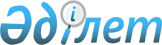 "Жекешелендірудің кейбір мәселелері туралы" Қызылорда облысы әкімдігінің 2016 жылғы 10 ақпандағы № 338 қаулысына толықтыру енгізу туралы
					
			Күшін жойған
			
			
		
					Қызылорда облысы әкімдігінің 2017 жылғы 30 маусымдағы № 825 қаулысы. Қызылорда облысының Әділет департаментінде 2017 жылғы 13 шілдеде № 5899 болып тіркелді. Күші жойылды - Қызылорда облысы әкімдігінің 2021 жылғы 27 тамыздағы № 346 қаулысымен
      Ескерту. Күші жойылды - Қызылорда облысы әкімдігінің 27.08.2021 № 346 қаулысымен (алғашқы ресми жарияланған күнінен бастап қолданысқа енгізіледі).
      "Мемлекеттік мүлік туралы" Қазақстан Республикасының 2011 жылғы 1 наурыздағы Заңына, "Қазақстан Республикасындағы жергілікті мемлекеттік басқару және өзін-өзі басқару туралы" Қазақстан Республикасының 2001 жылғы 23 қаңтардағы Заңына сәйкес Қызылорда облысының әкімдігі ҚАУЛЫ ЕТЕДІ:
      1. "Жекешелендірудің кейбір мәселелері туралы" Қызылорда облысы әкімдігінің 2016 жылғы 10 ақпандағы № 338 қаулысына (нормативтік құқықтық актілерді мемлекеттік тіркеу Тізілімінде 5382 нөмірімен тіркелген, "Сыр бойы", "Кызылординские вести" газеттерінде 2016 жылғы 15 наурызда жарияланған) келесі толықтыру енгізілсін: 
      көрсетілген қаулының қосымшасы келесі мазмұндағы жолмен толықтырылсын:
      2. Осы қаулының орындалуын бақылау Қызылорда облысы әкімінің орынбасары Қ.Д. Ысқақовқа жүктелсін.
      3. Осы қаулы алғашқы ресми жарияланған күнінен кейін күнтізбелік он күн өткен соң қолданысқа енгізіледі.
					© 2012. Қазақстан Республикасы Әділет министрлігінің «Қазақстан Республикасының Заңнама және құқықтық ақпарат институты» ШЖҚ РМК
				
"7.
"Қызылорда облысының аумақтық мемлекеттік-жеке меншік әріптестік орталығы" жауапкершілігі шектеулі серіктестігінің 49% жарғылық капиталға қатысу үлесі
желтоқсан 
2017 жыл
тендер нысанында сауда-саттық
".
      Қызылорда облысының әкімі

Қ. Көшербаев
